Ústecký kraj – krajský úřad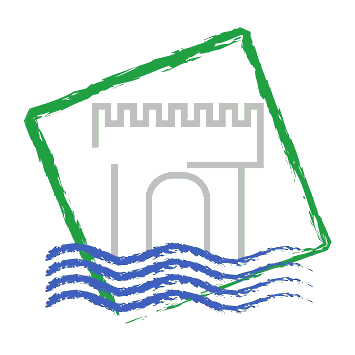 Cestovní zprávaze služební zahraniční cestyDatum cesty:15.2.2017Název, cíl a důvod cesty:Pracovní jednání projektu Vita-Min, Drážďany, příprava zahajovací konferenceHarmonogram cesty:15.2.2017  Odjezd z ÚL: 8:25                  Příjezd DR: 9:40                  Jednání  10:00 – 13:30                  Odjezd DR: 13:35                  Příjezd UL: 15:18 Průběh a výsledky cesty:Schůzka projektového týmu, příprava zahajovací konferenceProgram jednání: Představení nových členů projektových týmů;Zhodnocení dosavadních výsledků projektu jednotlivých partnerů (výstupy, veřejné zakázky, publicita atd.)příprava konference:
- publicita, letáky, pozvánky, informační materiály
- propagační předměty
- účastníci konference
- věcná náplň řečníků
- občerstveníDiskuze k přípravě webových stránek Návrh loga projektuZávěrečná diskuze, zhodnocení dosavadní spolupráceSpolucestující:Ing. Jana Nedrdová, Ing. Oldřich Peleška, Luise ZelenkováNáklady na cestu hrazeny z:Projekt Vita-Min, č. 100266035  Zpracoval:Ing. Lukáš VostrýDatum:17.2.2017